PRIHAJAJOČA PEDAGOŠKA USPOSABLJANJA: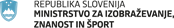 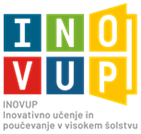 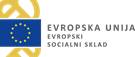 Na usposabljanja se lahko prijavite s klikom na posamezni naslov v spodnjem nizu, kjer najdete povezavo do e-prijavnic na usposabljanje.FORUM INOVUP:Posebej lepo vas vabimo, da sodelujete na forumu ter tako soustvarjate učečo se skupnost visokošolskih učiteljev in sodelavcev v Sloveniji:http://forum.inovup.si/Vljudno vabljeni k udeležbi in sodelovanju na forumu! Naložbo sofinancirata Republika Slovenija in Evropska unija iz Evropskega socialnega sklada.http://www.eu-skladi.siTERMINNASLOVIZVAJALEC/KALOKACIJA19. oktober 2021ob 10. uriDiplomanti – Izpolnjevanje potreb trga dela in družbe (Graduates – Meeting the needs of the labour market and society)Keith Brumfitt,
Janja KomljenovičUsposabljanje na daljavo5. november 2021 ob 10. uriDidaktična struktura na študenta osredinjenega načina poučevanjaizr. prof. dr. Sonja RutarUsposabljanje na daljavo12. november 2021 ob 10. uriDidaktični vidiki vključevanja tujih študentov v slovenski visokošolski prostorizr. prof. dr. Stanko PelcUsposabljanje na daljavo